АДМИНИСТРАЦИЯ ГОРОДА НОРИЛЬСКАКРАСНОЯРСКОГО КРАЯПОСТАНОВЛЕНИЕ16.06.2016                                           г. Норильск                                                № 350Об утверждении Порядка уведомления муниципальными служащими Администрации города Норильска, ее структурных подразделений представителя нанимателя (работодателя) об иной оплачиваемой работеВ соответствии с частью 2 статьи 11 Федерального закона от 02.03.2007                  № 25-ФЗ «О муниципальной службе в Российской Федерации», в целях повышения эффективности работы по противодействию коррупции, а также предотвращения конфликта интересов на муниципальной службе,ПОСТАНОВЛЯЮ:1. Утвердить Порядок уведомления муниципальными служащими Администрации города Норильска, ее структурных подразделений представителя нанимателя (работодателя) об иной оплачиваемой работе (прилагается).2. Управлению по персоналу Администрации города Норильска:2.1. не позднее десяти рабочих дней со дня вступления в силу настоящего постановления, а в случаях временного отсутствия (нахождения в отпуске, служебной командировке, временной нетрудоспособности и др.) - в течение трех рабочих дней после выхода на работу ознакомить под роспись заместителей Руководителя Администрации города Норильска, руководителей структурных подразделений Администрации города Норильска с настоящим постановлением;2.2. приобщить листы ознакомления работников Администрации города Норильска, указанных в пункте 2.1 настоящего постановления, к материалам личных дел соответствующих работников Администрации города Норильска.3. Руководителям структурных подразделений Администрации города Норильска:3.1. не позднее десяти рабочих дней со дня вступления в силу настоящего постановления, а в случаях временного отсутствия (нахождения в отпуске, служебной командировке, временной нетрудоспособности и др.) – в течение семи рабочих дней после выхода их на работу ознакомить под роспись работников возглавляемых ими подразделений Администрации города Норильска с настоящим постановлением;3.2. листы ознакомления работников возглавляемых ими структурных подразделений Администрации города Норильска направить в кадровую службу, ведущую их личные дела, для приобщения к материалам личных дел соответствующих работников.4. Опубликовать настоящее постановление в газете «Заполярная правда» и разместить его на официальном сайте муниципального образования город Норильск.Руководитель Администрации города Норильска                                   Е.Ю. Поздняков                                                УТВЕРЖДЕН                                                    постановлением                                                                                    Администрации города Норильска                                                           от 16.06.2016 №350Порядок уведомления муниципальными служащими Администрации города Норильска, ее структурных подразделений представителя нанимателя (работодателя) об иной оплачиваемой работе1. Настоящий Порядок разработан в целях соблюдения муниципальными служащими Администрации города Норильска, ее структурных подразделений (далее – муниципальный служащий) обязанности по уведомлению представителя нанимателя (работодателя) о намерении выполнять иную оплачиваемую работу.2. К иной оплачиваемой работе относится работа, которая выполняется на основании трудового и (или) гражданско-правового договора (договоров).3. Выполнение иной оплачиваемой работы не должно приводить к конфликту интересов или возможности возникновения конфликта интересов при замещении должностей муниципальной службы.4. Уведомление о намерении выполнять иную оплачиваемую работу (далее - уведомление) оформляется муниципальным служащим в письменном виде по форме согласно приложению № 1 к настоящему Порядку.5. Муниципальные служащие предоставляют уведомления в Управление по персоналу Администрации города Норильска не позднее чем за 1 (один) рабочий день до начала выполнения ими иной оплачиваемой работы.6. Уведомление, поступившее в Управление по персоналу Администрации города Норильска, регистрируется в день подачи уведомления. В случае поступления уведомления по почте или телеграммой днем подачи уведомления считается дата отправления, указанная на почтовом штемпеле или телеграмме. Регистрация уведомлений осуществляется в Журнале регистрации уведомлений об иной оплачиваемой работе (далее – Журнал регистрации) по форме согласно приложению № 2 к настоящему Порядку работником Управления по персоналу Администрации города Норильска, назначенным приказом начальника Управления по персоналу Администрации города Норильска ответственным за регистрацию уведомлений (далее – работник Управления по персоналу Администрации города Норильска), в день поступления уведомления.Листы Журнала регистрации должны быть пронумерованы, прошнурованы и скреплены печатью Управления по персоналу Администрации города Норильска.7. Отказ в регистрации уведомления не допускается.8. Копия зарегистрированного в установленном порядке уведомления выдается муниципальному служащему на руки либо направляется по почте с уведомлением о вручении не позднее одного рабочего дня, следующего за днем регистрации уведомления. На копии уведомления, подлежащего передаче муниципальному служащему, ставится отметка «Уведомление зарегистрировано» с указанием даты, номера регистрации уведомления, фамилии, инициалов работника Управления по персоналу Администрации города Норильска.9. Управление по персоналу Администрации города Норильска в течение трех рабочих дней со дня поступления уведомления осуществляет оценку информации, содержащейся в уведомлении, на предмет конфликта интересов или возможности его возникновения и по результатам рассмотрения:– при отсутствии конфликта интересов – уведомление направляется на ознакомление представителю нанимателя (работодателю). После ознакомления оригинал уведомления, путем наложения соответствующей резолюции, приобщается к материалам личного дела муниципального служащего;– при выявлении конфликта интересов или возможности его возникновения –уведомление и обоснование результатов его рассмотрения направляются в течение трех рабочих дней Руководителю Администрации города Норильска с предложением о его рассмотрении на комиссии Администрации города Норильска по соблюдению требований к служебному поведению муниципальных служащих и урегулированию конфликта интересов на муниципальной службе. 10. Направление и рассмотрение уведомления в случае изменения трудовых обязанностей, режима рабочего времени иной оплачиваемой работы, а также иных обстоятельств, связанных с выполнением такой работы и (или) влекущих возможность возникновения конфликта интересов, осуществляются в соответствии с пунктами 4 – 9 настоящего Порядка.      Приложение № 1                                         к Порядку уведомления                                                    муниципальными служащими                                                                                                                                                                                                                                                                                                                                                                                                                                                                                         Администрации города Норильска,                                                           ее структурных подразделений                                                                         представителя нанимателя (работодателя)                                                    об иной оплачиваемой работе                                                                    ________________________________________(наименование должности, Ф.И.О. (последнее – при наличии) представителя нанимателя(работодателя))                                                               от ________________________________________                                                             (наименование должности)                                                                                                              _________________________________________________________________                                                             (структурное подразделение)                                                                                                              _________________________________________________________________                                                                                                 (Ф.И.О. (последнее – при наличии))                                                                                                             _________________________________________________________________                                                                                                                       (адрес места жительства)Уведомлениео намерении выполнять иную оплачиваемую работуВ соответствии с частью 2 статьи 11 Федерального закона от 02.03.2007                  № 25-ФЗ «О муниципальной службе в Российской Федерации» уведомляю Вас о том, что я намерен(а) выполнять иную оплачиваемую работу (указать сведения о работе, которую намерен(а) выполнять муниципальный служащий: полное наименование организации, юридический адрес, вид договора, должность, должностные обязанности, предполагаемую дату начала выполнения соответствующей работы, срок, в течение которого будет осуществляться соответствующая деятельность, режим рабочего времени, иное).Выполнение указанной работы не повлечет за собой конфликта интересов и будет выполняться в свободное от основной работы время.___________             ______________                                                             ______________           (дата)                                                    (подпись)                                                                                                                (расшифровка)Ознакомлен:____________________________                               		                      ______________(должность, Ф.И.О. (последнее – при наличии) представителя нанимателя (работодателя))Регистрационный номер в журналерегистрации уведомлений                                        			           				______________Дата регистрации уведомления                                       	         « _____» ________ 20___________________                                   (Ф.И.О. (последнее – при наличии), должность, подпись должностного лица, ответственного за регистрацию уведомления)                                                                                      Приложение № 2                                          к Порядку уведомления                                                     муниципальными служащими                                                                                                                                                                                                                                                                                                                                                                                                                                                                                         Администрации города Норильска,                                                            ее структурных подразделений                                                                         представителя нанимателя (работодателя)                                            об иной оплачиваемой работе  Форма журналарегистрации уведомлений об иной оплачиваемой работеНачат «__» ________________ 20__ г.Окончен «__» ______________ 20__ г.на ___ листахПп/п№Ф.И.О. (последнее – при наличии),должность муниципального служащего, представившего уведомлениеДата поступления уведомления в Управление по персоналу Администрации города НорильскаПолное наименование организации, в которой муниципальный служащий намерен выполнять иную оплачиваемую работуФ.И.О. (последнее – при наличии), подпись должностного лица, ответственного за регистрацию уведомленияПодпись муниципального служащего в получении копии уведомления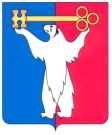 